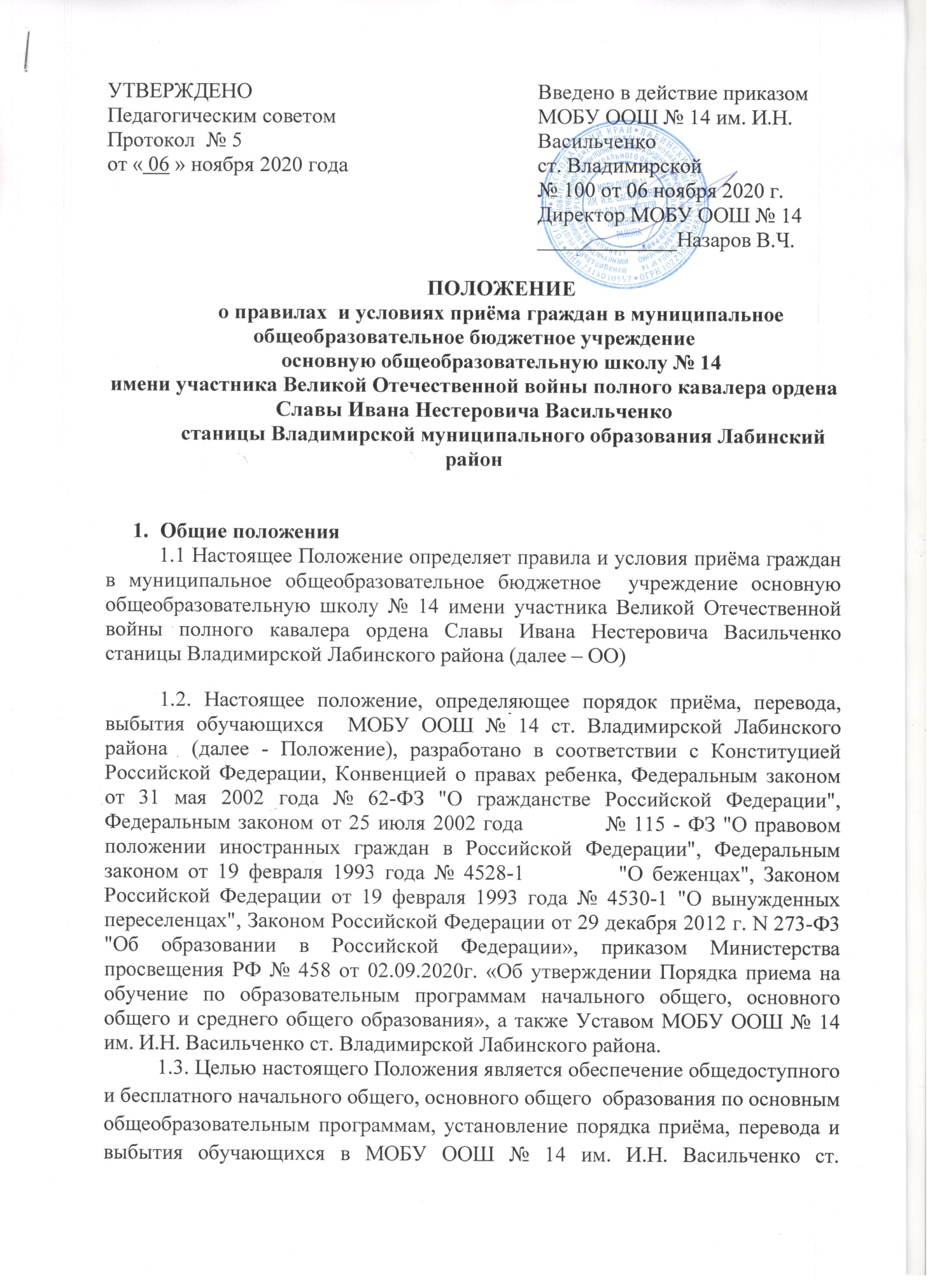 Владимирской Лабинского района на ступени начального общего, основного общего  образования. 1.4.   Информирование о правилах и условиях  приема граждан в ОО осуществляется директором и работниками ОО. Информация о месте нахождения, телефонах, адресе сайта и электронной почты ОО содержится  на информационном стенде учреждения в доступном для граждан месте и на официальном сайте учреждения.1.5. ОО размещает на своих информационном стенде и официальном сайте в информационно-телекоммуникационной сети «Интернет» распорядительный акт муниципального района, издаваемый не позднее 15 марта текущего года, о закреплении образовательных организаций за соответственно конкретными территориями муниципального района в течение 10 календарных дней с момента его издания.Порядок приёма обучающихся в ОО2.1. Общее образование является обязательным.	2.2. Требование обязательности основного общего образования применительно к конкретному обучающемуся сохраняет силу до достижения им возраста восемнадцати лет, если соответствующее образование не было получено обучающимся ранее.2.3. В МОБУ ООШ № 14 им. И.Н. Васильченко ст. Владимирской Лабинского района принимаются граждане Российской Федерации, иностранные граждане и лица без гражданства, а также беженцы и вынужденные переселенцы, проживающие на территории, закреплённой за данной образовательной организацией и имеющие право на получение образования соответствующего уровня.2.4. Гражданам, не проживающим на данной территории, может быть отказано в приёме только по причине отсутствия свободных мест в ОО.2.5 Отсутствие регистрации по месту жительства не должно быть причиной отказа в приёме документов и зачислении в ОО.2.7. С целью ознакомления родителей (законных представителей) обучающихся с уставом учреждения, лицензией на осуществление образовательной деятельности, со свидетельством о государственной аккредитации учреждения, распорядительным актом органов местного самоуправления о закрепленной территории, гарантирующим прием всех закрепленных лиц и соблюдение санитарных норм и правил, другими документами, регламентирующими организацию образовательного процесса, учреждение  размещает копии указанных документов на информационном стенде и в сети Интернет на официальном сайте учреждения. Приём детей в ОО, не имеющую лицензии, не допускается.2.8. МОБУ ООШ № 14 им. И.Н. Васильченко ст. Владимирской Лабинского района, принявшая обучающегося (в том случае если переход из одной общеобразовательной организации в другую осуществляется в пределах Краснодарского края), обязана оформить его зачисление приказом руководителя и в течение 3-х дней направить справку о зачислении в ту общеобразовательную организацию, из которой выбыл обучающийся.Приказ о зачислении размещается на информационном стенде в день его издания. В случае отказа в зачислении в учреждение родителям (законным представителям) направляется письменный мотивированный ответ в срок, предусмотренный действующим законодательством. Специалист учреждения, ответственный за прием и регистрацию документов заявителей, заверяет копии представленных документов, регистрирует в электронном реестре обращений в присутствии заявителя, выдает заявителю расписку с указанием регистрационного номера заявления о приеме ребенка в учреждение, о перечне представленных документов. Расписка заверяется подписью должностного лица учреждения, ответственного за прием документов, и печатью учреждения.2.9. Количество первых классов в учреждении определяется в зависимости от условий, созданных для осуществления образовательного процесса, и с учетом санитарных норм, доводится до сведения родителей (законных представителей) будущих первоклассников до начала приёма в первый класс.Приём документов о зачислении детей в первый класс осуществляется в два этапа:- прием заявлений в первый класс детей, проживающих на закрепленной территории, начинается  1 апреля и завершается 30 июня  текущего года;- прием заявлений в первый класс детей, не зарегистрированных на закрепленной территории, начинается 6 июля текущего года до момента заполнения свободных мест, но не позднее 5 сентября текущего года.Учреждения, закончившие прием в первый класс всех детей, зарегистрированных на закрепленной территории, вправе осуществлять прием детей, не зарегистрированных на закрепленной территории, ранее 6 июля текущего года.Гражданам может быть отказано в приеме в первый класс только по причине отсутствия свободных мест в учреждении. В случае отказа в предоставлении места в учреждении  родители (законные представители) для решения вопроса об устройстве ребенка в другое муниципальное общеобразовательное учреждение обращаются в управление образования соответствующего района.Прием детей в первый класс осуществляется без вступительных испытаний (процедур отбора). Собеседование учителя с ребёнком возможно проводить по согласию родителей только после зачисления с целью планирования учебной работы с каждым обучающимся.2.9.1. При приеме на свободные места граждан преимущественным правом обладают граждане, имеющие право на первоочередное предоставление места в учреждении в соответствии с законодательством Российской  Федерации (при предъявлении документов, подтверждающих данное право), в соответствии с ч.6 ст. 19 ФЗ от 27 мая 1998г. № 76-ФЗ «О статусе военнослужащих», ч.6 ст. 46 ФЗ от 7 февраля 2011г. №3-ФЗ «О полиции», ч. 14 ст. 3 ФЗ от 30 декабря 2012г. №283-ФЗ «О социальных гарантиях сотрудникам некоторых федеральных органов исполнительной власти и внесении изменений в законодательные акты Российской Федерации».2.9.2. Дети с ограниченными возможностями здоровья принимаются на обучение по адаптированной образовательной программе начального общего, основного общего образования только с согласия их родителей (законных представителей) и на основании рекомендаций психолого-медико-педагогической комиссии.2.9.3. Прием в ОО осуществляется в течение всего учебного года при наличии свободных мест.2.9.4. Прием на обучение по основным общеобразовательным программам осуществляется по личному заявлению родителя (законного представителя) ребенка. (Приложение № 1).2.9.5.  Заявление о приеме на обучение и документы для приема на обучение подаются одним из следующих способов:лично в ОО;через операторов почтовой связи общего пользования заказным письмом с уведомлением о вручении;в электронной форме (документ на бумажном носителе, преобразованный в электронную форму путем сканирования или фотографирования с обеспечением машиночитаемого распознавания его реквизитов) посредством электронной почты ОО.ОО осуществляет проверку достоверности сведений, указанных в заявлении о приеме на обучение, и соответствия действительности поданных электронных образцов документов.2.9.6. Для приема родитель(и) (законный(ые) представитель(и)) ребенкаили поступающий представляют следующие документы:- копию документа, удостоверяющего личность родителя (законного представителя) ребенка; - копию свидетельства о рождении ребенка или документа, подтверждающего родство заявителя;-  копию документа, подтверждающего установление опеки или попечительства (при необходимости); - копию документа о регистрации ребенка по месту жительства или по месту пребывания на закрепленной территории или справку о приеме документов для оформления регистрации по месту жительства (в случае приема на обучение ребенка, проживающего на закрепленной территории, или в случае использования права преимущественного приема на обучение по образовательным программам начального общего образования); - справку с места работы родителя(ей) (законного(ых) представителя(ей) ребенка (при наличии права внеочередного или первоочередного приема на обучение);- копию заключения психолого-медико-педагогической комиссии (при наличии).При посещении ОО и (или) очном взаимодействии с уполномоченными должностными лицами ОО родитель(и) (законный(ые) представитель(и) ребенка предъявляет(ют) оригиналы документов, указанных в абзацах 2 - 5 настоящего пункта.2.9.7. Родитель(и) (законный(ые) представитель(и) ребенка, являющегося иностранным гражданином или лицом без гражданства, дополнительно предъявляет(ют) документ, подтверждающий родство заявителя(ей) (или законность представления прав ребенка), и документ, подтверждающий право ребенка на пребывание в Российской Федерации.Иностранные граждане и лица без гражданства все документы представляют на русском языке или вместе с заверенным в установленном порядке переводом на русский язык.2.9.8. Не допускается требовать представления других документов в качестве основания для приема на обучение по основным общеобразовательным программам.2.9.9. Родитель(и) (законный(ые) представитель(и) ребенка имеют право по своему усмотрению представлять другие документы.2.9.10. Факт приема заявления о приеме на обучение и перечень документов, представленных родителем(ями) (законным(ыми) представителем(ями) ребенка, регистрируются в журнале приема заявлений о приеме на обучение в общеобразовательную организацию. После регистрации заявления о приеме на обучение и перечня документов, представленных родителем(ями) (законным(ыми) представителем(ями) ребенка, родителю(ям) (законному(ым) представителю(ям) ребенка выдается документ, заверенный подписью должностного лица общеобразовательной организации, ответственного за прием заявлений о приеме на обучение и документов, содержащий индивидуальный номер заявления о приеме на обучение и перечень представленных при приеме на обучение документов.2.9.11. Общеобразовательная организация осуществляет обработку полученных в связи с приемом в общеобразовательную организацию персональных данных поступающих в соответствии с требованиями законодательства Российской Федерации в области персональных данных2.9.12. В первый класс принимаются дети, достигшие к 1 сентября текущего года возраста 6 лет и 6 месяцев, но не позже достижения ими возраста 8 лет. При истечении срока предоставления документов в учреждение, регистрация заявления аннулируется.2.9.13. Руководитель общеобразовательной организации издает распорядительный акт о приеме на обучение ребенка в течение 5 рабочих дней после приема заявления о приеме на обучение и представленных документов, за исключением случая, предусмотренного пунктом 17 Порядка.2.9.14. На каждого ребенка, принятого в общеобразовательную организацию, формируется личное дело, в котором хранятся заявление о приеме на обучение и все представленные родителем(ями) (законным(ыми) представителем(ями) ребенка документы (копии документов).2.10. Формирование классов по параллелям является компетенцией учреждения.2.11. Для удобства родителей (законных представителей) детей учреждение вправе установить график приема документов в зависимости от адреса регистрации.2.12. Приказы размещаются на информационном стенде учреждения в день их издания.2.13. При приеме в первый класс или во второй и последующие классы в течение учебного года родители (законные представители) обучающегося дополнительно представляют личное дело обучающегося, выданное учреждением, в котором он обучался ранее.2.14. Гражданам может быть отказано в приеме в учреждение в течение учебного года только по причине отсутствия свободных мест в учреждении.Приложение № 1Регистрационный  номер ________               ДиректоруМОБУ ООШ № 14 им. И.Н.Васильченко ст.  Владимирской Лабинского районаНазарову Владимиру Чженовичу__________________________________________________________________________________________________________________________________проживающей (его) по адресу:_________________________________________________________________________________________Заявление     Прошу зачислить в ________   класс моего ребёнкаФамилия ____________________________________________________________________Имя ________________________________________________________________________Отчество ____________________________________________________________________Дата рождения _______________________________________________________________Место рождения _____________________________________________________________                                               Адрес места жительства_______________________________________________________Сведения о родителях (законных представителях)Мать (ФИО полностью)____________________________________________________________________________Адрес места жительства_______________________________________________________Телефон_____________________________________________________________________Электронная почта____________________________________________________________Отец (ФИО полностью)____________________________________________________________________________Адрес места жительства_______________________________________________________Телефон_____________________________________________________________________Электронная почта____________________________________________________________Имею право внеочередного, первоочередного, преимущественного приема (нужное подчеркнуть).Прошу организовать обучение моего ребенка по адаптированной образовательной программе для детей с_______________________________________________________________________________________________________________________________________ и создать специальные условия для организации обучения и воспитания:-  обучающегося с ОВЗ в соответствии с заключением ПМПК от ___.___20__ № _________.- ребенка – инвалида в соответствии с индивидуальной программой реабилитации.Язык образования – русский, родной язык – русский.С Уставом МОБУ ООШ № 14 им.И.Н.Васильченко ст.  Владимирской Лабинского района,  лицензией на осуществление образовательной деятельности,  свидетельством  о государственной аккредитации,   образовательными программами и документами, регламентирующими организацию и осуществление образовательной деятельности, правами и обязанностями обучающихся ознакомлены.Даю согласие на обработку своих персональных данных и персональных  данных моего ребенка. «______» ________________20___гПодпись родителей _____________  ФИО______________________________Подпись родителей ______________ФИО_______________________________